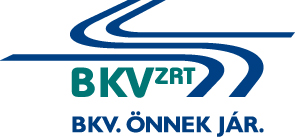 Sínvizsgálatok elvégzése a BKV Zrt. metró vonalaine-versenyeztetési eljárásEljárás száma: BKV Zrt. V-54/17.AJÁNLATI FELHÍVÁSMELLÉKLETEKBudapest, 2017.1. számú mellékletAjánlattételi nyilatkozatAjánlatkérő:	Budapesti Közlekedési Zártkörűen Működő RészvénytársaságGazdasági Igazgatóság, Beszerzési Főosztály	H-1072 Budapest, Akácfa u. 15. Az eljárás tárgya: Sínvizsgálatok elvégzése a BKV Zrt. metró vonalainAz eljárás száma: V-54/17.Ajánlattevő cég adatai:Név:	Székhely:	Cégjegyzésrejogosultszemélyneve:	E-mail cím: ………………………………………………………………….Telefonszám:	Kapcsolattartásra kijelölt személy neve, elérhetősége (e-mail cím/telefon/fax szám): ………………	Cégjegyzékszám:……………………………………………………………Adószám: …………………………………………………………………….Csoportazonosító szám: ……………………………………………………j.	Bankszámlaszám:…………………………………………………………… Értékelési szempont szerinti ajánlati adat:Alulírottak kijelentjük, hogy a felhívásban, a kiegészítő mellékletekben és szerződés tervezetben foglalt feltételeket elfogadjuk.……………………, 2017. év ................... hó ........ nap	.....		Ajánlattevő cégszerű aláírásasz. függelékAjánlati egységárak táblázata(külön mellékletben)2. számú melléklet                                                        Nyilatkozat az Alvállalkozó(k)rólCímzett:	Budapesti Közlekedési Zártkörűen Működő Részvénytársaság	Gazdasági Igazgatóság	Beszerzési Főosztály	1072 Budapest Akácfa u. 15.Az eljárás tárgya: Sínvizsgálatok elvégzése a BKV Zrt. metró vonalainAz eljárás száma: BKV Zrt. V-54/17.Alulírott ...................................(név) a ………………………………….(cég neve), mint Ajánlattevő nevében nyilatkozattételre jogosult személy a BKV Zrt., mint Ajánlatkérő BKV Zrt. V-54/17. számú, „Sínvizsgálatok elvégzése a BKV Zrt. metró vonalain” tárgyú eljárásában nyilatkozom, hogy a felhívásban megjelölt tevékenység elvégzéséhez az alábbiakban megnevezett alvállalkozók bevonását tervezzük:……………………, 2017. év ................... hó ........ nap	.....		Ajánlattevő cégszerű aláírása3/A. számú mellékletVersenyeztetési eljárásban ajánlattevői nyilatkozat(kizáró okok nyilatkozata)Az eljárás tárgya: Sínvizsgálatok elvégzése a BKV Zrt. metró vonalain Az eljárás száma: BKV Zrt. V-54/17.Alulírott 	, mint a(z) 	….................. (cégnév, székhely) cégjegyzésre jogosult képviselője jelen nyilatkozat aláírásával kijelentem, hogy a(z) …………………………… (cégnév) mint Ajánlattevőa)	Nem áll végelszámolás, felszámolási eljárás, cégbírósági törvényességi felügyeleti- (megszüntetési), csődeljárás vagy végrehajtás alatt;b)	Nem függesztette fel tevékenységét; c)	Nem követett el gazdasági illetőleg szakmai tevékenységével kapcsolatban jogerős bírósági ítéletben megállapított bűncselekményt;d)	Nem került jogerősen eltiltásra közbeszerzési eljárásokban való részvételtől;e)	Nem szolgáltatott hamis adatot korábbi – három évnél nem régebben lezárult – közbeszerzési eljárásban;f)  A BKV Zrt.-vel szemben nem állt illetve nem áll polgári peres eljárásban, egyéb jogvitában, nincs a BKV Zrt.-vel szemben fennálló, lejárt kötelezettsége, nem, vagy nem volt tulajdonosa, tisztségviselője olyan gazdasági társaságnak, amelynek kiegyenlítetlen tartozása van vagy maradt fenn a BKV Zrt.-vel szemben.Tudomásul veszem, hogy a kizáró okok fennállta vagy azok eljárás során történő bekövetkezése esetén Ajánlatkérő az ajánlatomat érvénytelenné nyilváníthatja.……………………, 2017. év ................... hó ........ nap	.....		Ajánlattevő cégszerű aláírása3/B. számú melléklet(1/3 oldal)nYILATKOZATaz adózásról és a tényleges tulajdonosrólA * megjelölt nyilatkozatok közül a megfelelő választandó.A) Alulírott ................................., mint a(z) ...................................................... képviseletére jogosult személy kijelentem, hogy az általam képviselt vállalkozás olyan társaságnak minősül, melyet szabályozott tőzsdén jegyeznek.**Kelt …………, 2017. év ………………….…hó….nap	………………………………..Ajánlattevő cégszerű aláírásaVAGY*B) Alulírott ................................., mint a(z) ...................................................... képviseletére jogosult személy kijelentem, hogy az általam képviselt vállalkozás olyan társaságnak minősül, melyet nem jegyeznek szabályozott tőzsdén.***Kelt …………, 2017. év …hó….nap	………………………………..Ajánlattevő cégszerű aláírása** amennyiben ajánlatkérő szabályozott tőzsdén jegyzett társaság*** amennyiben ajánlatkérő szabályozott tőzsdén nem jegyzett társaság. Ebben az esetben szükséges a tényleges tulajdonosok köréről nyilatkozni.3/B. számú melléklet (2/3 oldal)Tényleges tulajdonosok ** **Kijelentem, hogy az általam képviselt társaság – a pénzmosás és a terrorizmus finanszírozása megelőzéséről és megakadályozásáról szóló 2007. évi CXXXVI. törvény 3. § r) pontja szerinti definiált – tényleges tulajdonosa megismerhető és az alábbi tényleges tulajdonosok rendelkeznek tulajdonosi részesedéssel:VAGY*Kijelentjük, hogy az általunk képviselt társaság a pénzmosásról szóló törvény 3. § ra)-rd) pontja szerint definiált tényleges tulajdonossal nem rendelkezik, így a 3. § re) pontja alapján az vezető tisztségviselő(k) nevéről és állandó lakhelyéről nyilatkozunk:	………………………………..Ajánlattevő cégszerű aláírása** ** A tényleges tulajdonosok köréről csak abban az esetben nem szükséges nyilatkozni, ha ajánlattevő gazdasági társaságot szabályozott tőzsdén jegyzik.3/C. számú melléklet (3/3 oldal)Nyilatkozat a 25%-ot meghaladó mértékben tulajdoni résszelvagy szavazati joggal rendelkező szervezetekrőlKijelentem, hogy az általam képviselt társaságban az alábbiakban megjelölt jogi személy vagy személyes joga szerint jogképes szervezetek rendelkeznek 25%-ot meghaladó részesedéssel:Kijelentem továbbá, hogy a fent megjelölt szervezetek vonatkozásában (ha van ilyen) is fennállnak az alábbiakban meghatározott feltételek.a) EU-, EGT- vagy OECD-tagállamban rendelkezik adóilletőséggel vagy olyan államban rendelkezik adóilletőséggel, mellyel Magyarországnak kettős adózás elkerüléséről szóló egyezménye van.VAGY*	b) a szerződéssel kapcsolatban megszerzett jövedelme az adóilletősége szerinti országban nem adózik kedvezményesebben (a jövedelemre kifizetett végleges, adó-visszatérítések után kifizetett adót figyelembe véve), mint ahogy a gazdasági szereplő az adott országból származó belföldi forrású jövedelme után adózna (ennek a feltételnek nem kell eleget tennie a gazdasági szereplőnek, ha Magyarországon bejegyzett fióktelepe útján fogja teljesíteni a szerződést és a fióktelepnek betudható jövedelemnek minősülne a szerződés alapján kapott jövedelem).a) Kijelentem, hogy a fent megjelölt szervezetek – pénzmosás és a terrorizmus finanszírozása megelőzéséről és megakadályozásáról szóló 2007. évi CXXXVI. törvény 3. § r) pontja szerinti definiált – tényleges tulajdonosa megismerhető.VAGY*b) Kijelentem, hogy a fent megjelölt szervezetek a pénzmosás és a terrorizmus finanszírozása megelőzéséről és megakadályozásáról szóló 2007. évi CXXXVI. törvény 3. § r) pontja szerinti tényleges tulajdonosa nincs.A * megjelölt nyilatkozatok közül a megfelelő aláhúzásával, vagy a nem megfelelő törlésével jelölhetőKelt …………, 2017. év ….…hó….nap	………………………………..  Ajánlattevő cégszerű aláírása4. SZÁMÚ mellékletNyilatkozat a TEljesítéshez szükséges eszközökrőlAz eljárás tárgya: Sínvizsgálatok elvégzése a BKV Zrt. metró vonalain Az eljárás száma: BKV Zrt. V-54/17.Alulírott ................................., mint a(z) ...................................................... képviseletére jogosult személy nyilatkozom, hogy cégünk rendelkezik a sínvizsgálati tevékenység műszaki követelményben megfogalmazottak szerinti kivitelezéséhez szükséges, alábbi eszközökkel:………………………………………………………………………….Kelt …………, 2017. év ….…hó….nap	………………………………..  Ajánlattevő cégszerű aláírása5/A. SZÁMÚ mellékletREFERENCIA nyilatkozatSínvizsgálatok elvégzése a BKV Zrt. metró vonalainDátum: ...……………, ……. év 	………….… hó  …..nap.     		…………..                                                                                 Cégszerű aláírás5/B. SZÁMÚ mellékletREFERENCIA IGAZOLÁS(Referenciát adó által töltendő ki!)A referencia igazolást kiállító szervezet megnevezése: 	A referencia igazolást kiállító személyneve: 	beosztása: 	elérhetősége: 	A szolgáltatást teljesítő cég megnevezése: 	A teljesítés adatai:A szolgáltatás tárgya:	A teljesítés ideje: 	A teljesítés helye: 	Az ellenszolgáltatás összege: 	évek szerinti bontásban:201….: 	201….: 	A teljesített mennyiség: 	évek szerinti bontásban:201….: 	201….: 	Nyilatkozat, hogy a teljesítés az előírásoknak és a szerződésnek megfelelően történt-e:……………, 2017. év 	………….… hó 	 …..nap.     	Név (nyomtatott) és cégszerű aláírás	(a referenciát kiállító részéről)6. SZÁMÚ mellékletEGYÉB NyilatkozatokAz eljárás tárgya: Sínvizsgálatok elvégzése a BKV Zrt. metró vonalainAz eljárás száma: BKV Zrt. V-54/17.Alulírott ................................., mint a(z) ...................................................... képviseletére jogosult személy nyilatkozom, hogyaz Ajánlati felhívásban és annak valamennyi mellékletében, a szerződéstervezetben, valamint az ajánlatkérő által esetlegesen tett pontosításokban és kiegészítésekben, kiegészítő tájékoztatásban foglalt feltételeket mindenben tudomásul vettük és elfogadjuk, a szerződés megkötésére és teljesítésére vállalkozunk az Ajánlattételi nyilatkozatban megadott ellenszolgáltatás ellenében.nyertességünk esetén a munkát a szerződés megkötése után haladéktalanul meg tudjuk kezdeni.és amennyiben Társaságunk, ill. alvállalkozónk bármely oknál fogva (lásd pl. betegség, munkaviszony megszűnése, stb.) nem rendelkezik a szerződés teljesítése időtartama alatt a megfelelő számú szakemberrel úgy kötelesek vagyunk gondoskodni arról, hogy az elvárt létszámú szakember biztosításához más szakember(eke)t a teljesítésbe bevonjunk (pl. eseti megbízás útján, stb.), azzal, hogy ezen szakember is meg kell feleljen a jelen Ajánlati felhívásban és a jogszabályokban foglalt feltételeknek.a munkára vállalt jótállás időtartama a műszaki átadás-átvételtől számítottan ……. hónap.a teljesítés során a vonatkozó szabványokat, utasításokat (különösen a MÁV Rt. Pálya és Mérnöki Létesítmények Igazgatóság Vezetője P-4290/2004.PMLI számon jóváhagyott „Ultrahangos sínvizsgálatok végrehajtására (Metró HÉV és Millfav vágányain végzett ultrahangos sínvizsgálatokra c.), valamint a munkavédelmi, tűzvédelmi, környezetvédelmi és egyéb hatósági előírásokat betartjuk. tudomásul vesszük, hogy Ajánlatkérő a megrendeléseket kizárólag e-mailen küldi, melynek érdekében:nyertességünk esetén biztosítjuk, hogy a megrendeléseket egyetlen e-mail címen fogadjuk.hogy amennyiben Ajánlatkérő – legalább az elektronikus levelezési rendszer által küldött kézbesítési visszaigazolással – a megrendelés megadott e-mail-címre történő elektronikus megküldését igazolni tudja, a megrendelés kézbesítettnek tekintendő.……………………, 2017. év ................... hó ........ nap	.....		Ajánlattevő cégszerű aláírásaSínvizsgálatok elvégzése a BKV Zrt. metró vonalainAz első 12 hónapra vonatkozó ajánlati ár ÁFA nélkülSínvizsgálatok elvégzése a BKV Zrt. metró vonalain…….……………..Ft/12 hónapSorszámAlvállalkozó cég neve, székhelyeTevékenység megnevezéseKözreműködés mértéke (%)1.2.stb.NévLakcímNévLakcím25%-ot meghaladó mértékben tulajdoni résszel vagy szavazati joggal rendelkező szervezet neve25%-ot meghaladó mértékben tulajdoni résszel vagy szavazati joggal rendelkező szervezet címeTeljesítés ideje(év)Szerződést kötő másik fél megnevezéseA szolgáltatástárgyaésmennyisége (évenkénti bontásban)Ellenszolgál-tatás összege (évenkénti bontásban)A teljesítés megfelelő voltA referenciát igazoló személy neve, elérhetősége